BUILDING HOPEMarch 2022 – May 2024Commitment CardName: _________________________________________________Address: _______________________________________________City: ________________________ State: ______ Zip: ___________Email: _________________________________________________Phone: ________________________________________________Please check one or both:I/we intend to give a one-time gift
by April 30, 2022, of $_______________I/we intend to give $________________ 
over the next two years as follows:I/we intend to start our giving on ______________________________________________________Signature: _________________________ Date: _______________GIVING OPTIONS:Option 1: Direct Deposit (Preferred Option)Enroll me in automated bank debit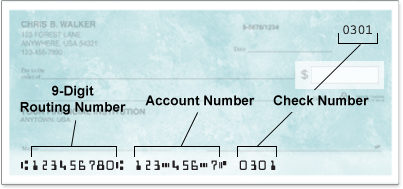 Please make my gift payment directly from my:Checking AccountSavings AccountAccount Number ___________________________________________________Routing Number ___________________________________________________Option 2: Credit CardEnroll me in automated credit card giving(*NOTE: We offer the option to donate by credit card as a convenience to those who manage their finances in a God-honoring way. Credit card fees apply.)  Name on Card: _________________________________________  Card Number: __________________________________________  Expiration Date _________________________________________  Address ______________________________________________  City: ______________________State: _______ Zip: ___________Option 3: WebsitePlease visit www.hopechurch.me/buildinghope to make a one-time or recurring donation through our online giving software (Planning Center).Option 4: TextPlease text the amount you would like to give to 84321 to make a one-time or recurring donation.BUILDING HOPEMarch 2022 – May 2024Commitment CardName: _______________________________________________Address: _____________________________________________City: ______________________ State: ______ Zip: ___________Email: _______________________________________________Phone: ______________________________________________Please check one or both:I/we intend to give a one-time gift
by April 30, 2022, of $_______________I/we intend to give $________________ 
over the next two years as follows:I/we intend to start our giving on _____________________________________________________Signature: _________________________ Date: ______________GIVING OPTIONS:Option 1: Direct Deposit (Preferred Option)Enroll me in automated bank debitPlease make my gift payment directly from my:Checking AccountSavings AccountAccount Number __________________________________________________Routing Number __________________________________________________Option 2: Credit CardEnroll me in automated credit card giving(*NOTE: We offer the option to donate by credit card as a convenience to those who manage their finances in a God-honoring way. Credit card fees apply.)  Name on Card: _______________________________________  Card Number: ________________________________________  Expiration Date _______________________________________  Address _____________________________________________  City: ______________________State: ______ Zip: ___________Option 3: WebsitePlease visit www.hopechurch.me/buildinghope to make a one-time or recurring donation through our online giving software (Planning Center).Option 4: TextPlease text the amount you would like to give to 84321 to make a one-time or recurring donation.